ГОСТ 9147-80 Посуда и оборудование лабораторные фарфоровые. Технические условия (с Изменениями N 1, 2, 3)ГОСТ 9147-80
Группа П66
МЕЖГОСУДАРСТВЕННЫЙ СТАНДАРТПОСУДА И ОБОРУДОВАНИЕ ЛАБОРАТОРНЫЕ ФАРФОРОВЫЕТехнические условияLaboratory porcelain ware and apparatus. Specifications
МКС 71.040.10
71.040.20
ОКП 43 2800Дата введения 1982-01-01ИНФОРМАЦИОННЫЕ ДАННЫЕ
1. РАЗРАБОТАН И ВНЕСЕН Министерством приборостроения, средств автоматизации и систем управления

2. УТВЕРЖДЕН И ВВЕДЕН В ДЕЙСТВИЕ Постановлением Государственного комитета СССР по стандартам от 28.10.80 N 5174

3. ВЗАМЕН ГОСТ 9147-73, ГОСТ 6675-73, ГОСТ 6529-74

4. ССЫЛОЧНЫЕ НОРМАТИВНО-ТЕХНИЧЕСКИЕ ДОКУМЕНТЫ

5. Ограничение срока действия снято Постановлением Госстандарта от 07.10.92 N 1328

6. ИЗДАНИЕ (март 2011 г.) с Изменениями N 1, 2, 3, утвержденными в июне 1982 г., сентябре 1984 г., июле 1986 г. (ИУС 4-82, 12-84, 10-86)


Настоящий стандарт распространяется на лабораторную фарфоровую посуду, предназначенную для проведения анализов: прямоугольные лодочки, предназначенные для определения зольности твердого топлива; лодочки для сжигания, предназначенные для прокаливания веществ при анализах; барабаны с крышками для шаровых мельниц, предназначенные для мокрого и сухого размола материалов минерального происхождения твердостью не выше 7 по шкале Мооса. 

Стандарт распространяется на изделия, изготовляемые для нужд народного хозяйства и экспорта.

Стандарт не распространяется на изделия, предназначенные для специальных исследований и учебных целей.

Стандарт соответствует ГОСТ 29225 в части технических требований к посуде.

Термины и их пояснения указаны в приложении 1.

( Измененная редакция, Изм. N 2, 3).

1. ТИПЫ, ОСНОВНЫЕ ПАРАМЕТРЫ И РАЗМЕРЫ1.1. Основные размеры и вместимость посуды должны соответствовать указанным на черт.1-15 и в табл.1-16.

Основные размеры и вместимость барабанов должны соответствовать указанным на черт.16 и в табл.17. 

(Измененная редакция, Изм. N 2).
1.2. Лодочки должны изготовляться типов:

ЛЗ - лодочки прямоугольные для определения зольности;

ЛС - лодочки для сжигания.
1.3. Основные размеры лодочек должны соответствовать указанным на черт.17, 18 и в табл.18, 19.
Стакан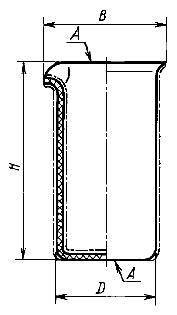 Черт.1 
Таблица 1 Размеры в миллиметрах 
Пример условного обозначения стакан N 3 номинальной вместимостью 150 см:
Стакан 3 ГОСТ 9147-80Выпарительная чашка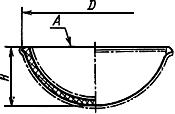 
Черт.2 
Таблица 2 Размеры в миллиметрах 
Пример условного обозначения выпарительной чашки N 3 номинальной вместимостью 100 см:
Чашка выпарительная 3 ГОСТ 9147-80Кастрюля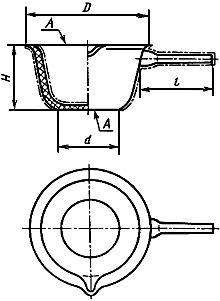 
Черт.3 
Таблица 3 Размеры в миллиметрах 
Пример условного обозначения кастрюли N 2 номинальной вместимостью 250 см:
Кастрюля 2 ГОСТ 9147-80Низкий тигель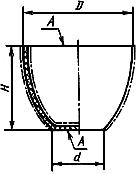 
Черт.4
Таблица 4 Размеры в миллиметрах 
Пример условного обозначения низкого тигля N 3 наибольшим наружным диаметром 35 мм:
Тигель низкий 3 ГОСТ 9147-80Высокий тигель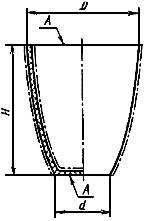 
Черт.5

Таблица 5Размеры в миллиметрах 
Пример условного обозначения высокого тигля N 3 наибольшим наружным диаметром 35 мм:
Тигель высокий 3 ГОСТ 9147-80Крышки к тиглям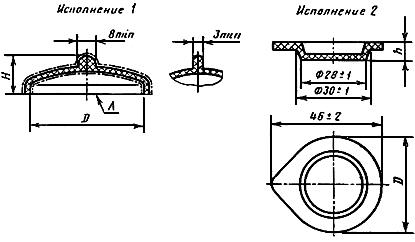 
Черт.6
Таблица 6 Размеры в миллиметрах 
Пример условного обозначения крышки N 2 к тиглю внутренним диаметром 27 мм исполнения 1:
Крышка к тиглю 2-1 ГОСТ 9147-80Тигель Гуча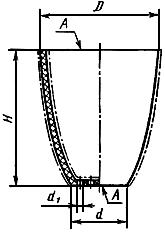 
Черт.7
Таблица 7Размеры в миллиметрах 
Пример условного обозначения тигля Гуча N 2 наибольшим наружным диаметром 35 мм:
Тигель Гуча 2 ГОСТ 9147-80Тигель Розе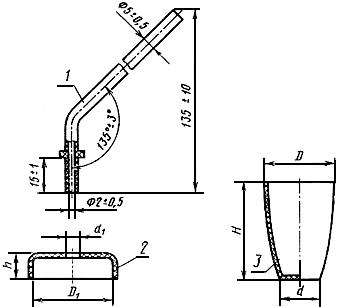 1 - трубка; 2 - крышка; 3 - тигель

Черт.8

Таблица 8
Размеры в миллиметрах
Пример условного обозначения тигля Розе N 1 с крышкой и трубкой наибольшим наружным диаметром 30 мм:
Тигель Розе 1 ГОСТ 9147-80Кружка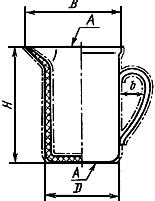 
Черт.9

Таблица 9 Размеры в миллиметрах 
Пример условного обозначения кружки N 2 номинальной вместимостью 500 см:
Кружка 2 ГОСТ 9147-80Воронка Бюхнера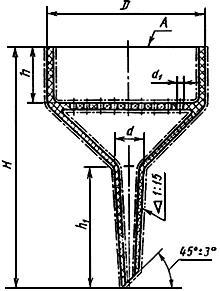 Черт.10

Таблица 10
Размеры в миллиметрах 
Пример условного обозначения воронки Бюхнера N 3 наружным диаметром 100 мм:
Воронка Бюхнера 3 ГОСТ 9147-80Ступка и пестик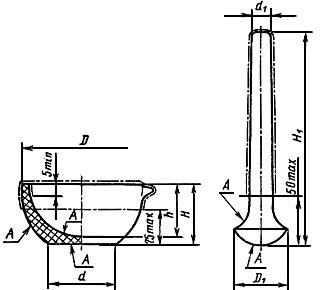 
Черт.11
Таблица 11 Размеры в миллиметрах 
Пример условного обозначения ступки N 2 наибольшим наружным диаметром 70 мм:
Ступка 2 ГОСТ 9147-80
Таблица 12
Размеры в миллиметрах 
Пример условного обозначения пестика N 1 высотой 90 мм:
Пестик 1 ГОСТ 9147-80Ложка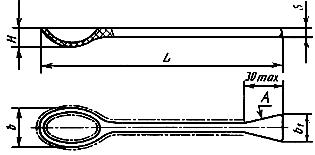 
Черт.12
Таблица 13 Размеры в миллиметрах 

Пример условного обозначения ложки N 2 длиной 150 мм:
Ложка 2 ГОСТ 9147-80Шпатель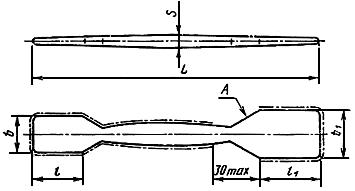 
Черт.13
Таблица 14 Размеры в миллиметрах 
Пример условного обозначения шпателя N 3 длиной 200 мм:
Шпатель 3 ГОСТ 9147-80Вставки для эксикаторов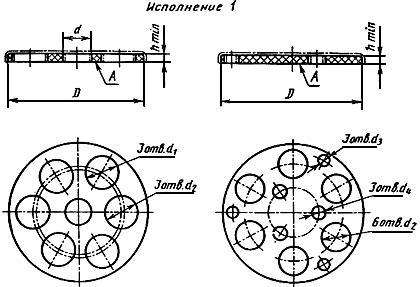 
Черт.14
Таблица 15
Размеры в миллиметрахВставка для эксикаторов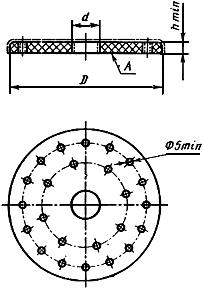 
Черт.15
Таблица 16 Размеры в миллиметрах 
Пример условного обозначения вставки для эксикатора исполнения 2 диаметром 88 мм:
Вставка для эксикатора 2-88 ГОСТ 9147-80Барабан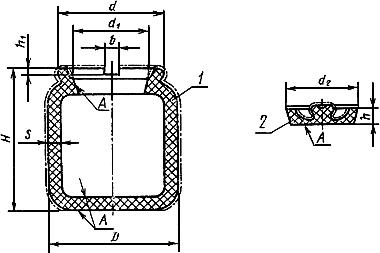 1 - барабан; 2 - крышка 

Черт.16
Таблица 17
Размеры в миллиметрах 
Пример условного обозначения барабана вместимостью 4 дм:
Барабан 4 ГОСТ 9147-80Лодочка
Тип ЛЗ
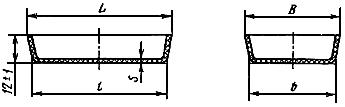 
Черт.17
Таблица 18
Размеры в миллиметрах 
Пример условного обозначения лодочки N 2 длиной 50 мм для определения зольности:
Лодочка ЛЗ 2 ГОСТ 9147-80Лодочка
Тип ЛС
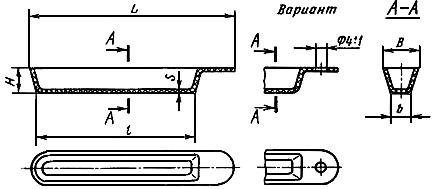 
Черт.18
Таблица 19 Размеры в миллиметрах 
Пример условного обозначения лодочки N 2 длиной 85 мм для сжигания:
Лодочка ЛС 2 ГОСТ 9147-802. ТЕХНИЧЕСКИЕ ТРЕБОВАНИЯ2.1. Изделия должны изготовляться в соответствии с требованиями настоящего стандарта по рабочим чертежам, утвержденным в установленном порядке.
2.2. Поверхность всех изделий, за исключением крышек к тиглю исполнения 2, тиглей Розе с крышками и трубками, лодочек и наружной поверхности выпарительных чашек N 6-9 должны быть равномерно покрыты глазурью, кроме поверхностей А. Розлив глазури должен быть ровным. Допускается изготовлять лодочки типа ЛЗ глазурованными, кроме наружной поверхности дна и верхнего края изделия.
2.3. Цвет глазурованного покрытия должен быть белым. Допускается желтовато-серый оттенок.
2.4. Поверхность глазурованного покрытия должна быть глянцевая и чистая. Допускается незначительная матовость.
2.5. На поверхности изделий не допускаются трещины, пузыри, цек глазури, наколы в сосредоточенном виде, мушка в сосредоточенном виде, засорка и незаглазурованные или незашлифованные слипыши, трещины и складки на внутренней поверхности барабанов, незашпатлеванные трещины глубиной более 1,5 мм, шириной более 0,25 мм и длиной более 10 мм на наружной поверхности барабанов и другие дефекты, указанные в табл.20.

Таблица 20
(Измененная редакция, Изм. N 1).
2.6. Посуда, барабаны и лодочки типа ЛЗ должны быть химически стойкими к воздействию кислот и щелочей.

Потеря массы образцов изделий не должна быть более:
а) при испытании соляной кислотой:

0,01 мг на 1 см общей внутренней поверхности - для посуды;

0,04 " " 1 " общей поверхности - для барабанов;

0,03 " " 1 " " " " " лодочек типа ЛЗ;
б) при испытании карбонатом натрия:

0,1 мг на 1 см покрытой жидкостью поверхности - для посуды;

0,4 " " 1 " " " " " " барабанов;

0,22 мг на 1 см общей поверхности - для лодочек типа ЛЗ;
в) при испытании едким натром: 0,45 мг на 1 см покрытой жидкостью поверхности - для посуды.
2.7. Масса посуды и лодочек при прокаливании не должна изменяться более чем на 0,09 мг на 10 г испытуемых изделий. 

(Измененная редакция, Изм. N 2, 3).
2.8. Глазурь должна быть стойкой к воздействию температуры не менее 900°С. После нагревания глазурованные поверхности посуды не должны слипаться.
2.9. Изделия должны иметь хорошо спекшийся черепок. При испытании на пористость эозином черепок или граница между черепком и глазурью не должны окрашиваться.
2.10. Посуда должна быть стойкой к внезапным изменениям температуры. Образец, нагретый в печи при температуре на 230°С выше температуры окружающей среды и быстро опущенный в воду комнатной температуры, не должен иметь трещин, отколов или цека глазури.
2.11. Лодочки должны быть термически стойкими. Лодочки типа ЛС должны выдерживать нагревание до температуры не менее 1300°С, лодочки типа ЛЗ - не менее 1200°С. После нагревания не должно быть трещин и отколов.
2.12. Барабаны должны быть механически прочными.
2.13. Барабаны должны быть прочными к истиранию. Потеря массы барабана после 24 ч работы не должна превышать 1% его общей массы.
2.14. Изделия, поставленные на горизонтальную поверхность, должны сохранять устойчивость. При наклоне поверхности на 15° изделия не должны опрокидываться.
2.15. Носики стаканов, выпарительных чашек и кастрюль должны быть симметричной формы и обеспечивать слив жидкости без подтекания в процессе слива.

Допускается изготовлять ступки без носика.
2.16. Расположение отверстий в сетке воронок Бюхнера (см. черт.10) должно быть радиальное, тиглей Гуча (см. черт.7) - по концентрическим окружностям. Отверстия не должны быть залиты глазурью. Расстояние от крайних фильтрующих отверстий до вертикального борта воронки Бюхнера должно быть не менее 10 мм.
2.17. Деформация сетки воронок Бюхнера (отклонение поверхности от горизонтальной плоскости) не должна быть более 3 мм.
2.18. Отклонение от цилиндричности и круглости посуды и барабанов не должно превышать 4% номинального диаметра изделия. Прогиб стенки и дна лодочек не должен превышать 4% их длины.
2.19. Конусность горловины барабана и боковой поверхности крышки должна приближаться к 1:1,5.

3. ПРАВИЛА ПРИЕМКИ3.1. Изделия должны подвергаться приемо-сдаточным и периодическим испытаниям.
3.2. При приемо-сдаточных испытаниях следует проверять изделия согласно табл.21.

Таблица 21
Испытания посуды по пп.2.6-2.11 должны проводиться периодически - не реже двух раз в месяц, барабанов и лодочек - не реже одного раза в месяц.

Результаты испытаний распространяются на всю партию.

Партией считают число изделий, предъявляемых к приемке по одному документу.

Число проверяемых изделий, предназначенных на экспорт, удваивается.
3.3. Периодические испытания следует проводить раз в год. 

При периодических испытаниях следует проверять 10% посуды и лодочек от партии, но не менее 10 шт., барабанов - не менее 5 шт. из числа прошедших приемо-сдаточные испытания на соответствие всем требованиям настоящего стандарта.

Число проверяемых изделий, предназначенных на экспорт, удваивают.
3.4. При неудовлетворительных результатах испытаний хотя бы по одному показателю следует подвергать испытаниям удвоенное число изделий, взятых из той же партии. Результаты повторных испытаний следует считать окончательными.

4. МЕТОДЫ ИСПЫТАНИЙ4.1. Размеры изделий (пп.1.1, 1.3), соответствие рабочим чертежам (п.2.1), размер дефектов (п.2.5), деформацию сетки воронок Бюхнера (п.2.17), отклонение от цилиндричности и кpyглости, прогиб стенки и дна лодочек (п.2.18), конусность горловины барабана и крышки (п.2.19) следует проверять универсальным измерительным инструментом по ГОСТ 166 и ГОСТ 427; внешний вид изделий (пп.2.2-2.4, 2.16), маркировку (п.5.1) и упаковку (п.5.2) следует проверять визуально; устойчивость изделий (п.2.14) и форму носиков (п.2.15) следует проверять опробованием.
4.2. Определение химической стойкости (п.2.6)
4.2.1. Образцы 

По три образца для испытаний каждого вида.

Низкие тигли 5 при испытании посуды.

Черепки или пластинки, изготовленные из той же фарфоровой массы, что и барабаны, покрытые той же глазурью, такой же толщины и подвергнутые отжигу в тех же условиях при испытании барабанов.

Лодочки типа ЛЗ.
4.2.2. Реактивы

Дистиллированная вода по ГОСТ 6709.

Соляная кислота по ГОСТ 3118.

Раствор соляной кислоты с постоянной точкой кипения (600 мл соляной кислоты плотностью 1,16 г/см разбавить до 1 л дистиллированной водой).

Углекислый натрий по ГОСТ 84. 

Едкий натр по ГОСТ 4328.
4.2.3. Подготовка образцов к испытанию

Образцы промывают холодным раствором 1 н соляной кислоты, затем дистиллированной водой и сушат до постоянной массы при температуре (110±10)°С, пока разница в результатах двух последовательных взвешиваний будет не более 0,1 мг.
4.2.4. Проведение испытания

При определении химической стойкости посуды тигля наполняют на 0,75 номинальной вместимости 50 г/л раствором щелочи (углекислого натрия или едкого натра), покрывают часовым стеклом и выдерживают на водяной бане в течение 4 ч при кипении. При этом глубина погружения в баню должна быть не менее 0,5 высоты тигля. После кипячения тигли вынимают из водяной бани, промывают сначала раствором 1 н соляной кислоты, затем дистиллированной водой и сушат при температуре 140-150°С в течение 4 ч с последующим охлаждением в эксикаторе не более 3 ч. Затем каждый тигель взвешивают и определяют потерю массы на 1 смпокрытой жидкостью поверхности.

Стойкость посуды к кислоте определяют как описано выше, но с применением раствора соляной кислоты с постоянной точкой кипения. Потерю массы определяют на 1 см общей внутренней поверхности.

Для определения стойкости барабанов и лодочек типа ЛЗ к щелочи образцы погружают в 10%-ный раствор углекислого натрия и кипятят в течение 3 ч в закрытом сосуде с обратным холодильником. Уровень раствора следует поддерживать не менее 1 см выше образцов.

Для определения стойкости к соляной кислоте образцы барабанов погружают в нагретый до кипения 10%-ный раствор соляной кислоты, а образцы лодочек типа ЛЗ - в раствор соляной кислоты с постоянной точкой кипения и кипятят в течение 3 ч в закрытом сосуде с обратным холодильником.

Затем образцы промывают дистиллированной водой, высушивают до постоянной массы, взвешивают и определяют потерю массы на 1 см общей поверхности.

Примечание. При проведении испытаний на химическую стойкость следует измерить объем раствора до и после испытания. Результаты испытаний не принимают в расчет, если разница в объеме превышает 10%.
4.3. Определение постоянства массы при прокаливании (п.2.7)
4.3.1. Образцы 

Одно или несколько изделий, масса которых не менее 20 г.

(Измененная редакция, Изм. N 1).
4.3.2. Проведение испытания

Образцы промывают раствором холодной 1 н соляной кислоты, затем дистиллированной водой, вытирают насухо и прокаливают в течение 2 ч в муфельной печи при температуре 950-1000°С. После этого охлаждают в эксикаторе и взвешивают. Затем повторно прокаливают при тех же условиях, после охлаждения снова взвешивают и определяют потерю массы в миллиграммах из расчета на 10 г испытуемых изделий.
4.4. Определение стойкости глазури к воздействию высоких температур (п.2.8)
4.4.1. Образцы 

Отбитые черепки.
4.4.2. Проведение испытания

В тигель помещают черепки изделия так, чтобы глазурованные поверхности имели наибольшее соприкосновение, нагревают в течение 2 ч в муфельной печи при 900°С, затем охлаждают и проверяют на прилипание кусочков друг к другу и к тиглю.
4.5. Определение пористости (п.2.9)
4.5.1. Образцы 

Черепки.
4.5.2. Проведение испытания

Полностью погружают черепки в раствор 5 г/л эозина и выдерживают в течение 18 ч. Хорошо прополаскивают водой и вытирают насухо тканью, затем осматривают образцы под лупой на наличие проникания эозина.
4.6. Определение стойкости посуды к внезапным изменениям температуры (п.2.10)
4.6.1. Образцы 

Тигли диаметром не более 46 мм.
4.6.2. Прибор для испытания (см. приложение 2) включает следующие составные части:

- печь, состоящую из вертикальной трубки высотой 500 мм и внутренним диаметром 100 мм и боковым отводом для термометра. На трубку намотана спираль мощностью 1 кВт. Печь снабжена соответствующими средствами для контроля температур;

- легкую проволочную клетку для переноса тиглей, подвешенную на крышке печи таким образом, что может быть легко освобождена для падения;

- термометр с ценой деления 2°С (отградуирован от 0 до 300°С, с погружением на 100 мм).
4.6.3. Проведение испытания

Тигель помещают дном вниз в клетку и выдерживают в течение 15 мин при температуре на 230°С выше температуры окружающей среды. Вынимают термометр и сбрасывают клетку с тиглем в емкость с водой комнатной температуры. Поверхность воды должна быть на 150 мм ниже уровня дна печи. Осматривают тигель на наличие трещин, опустив в раствор эозина.
4.7. Определение термической стойкости лодочек (п.2.11).
4.7.1. Образцы 

Лодочки.
4.7.2. Проведение испытания

Лодочки типа ЛС ставят в нагретую муфельную печь и выдерживают в течение 30 мин при температуре 1300°С, после чего лодочки берут нагретыми тигельными щипцами и устанавливают на асбестовую сетку. Затем лодочки помещают в эксикатор до полного охлаждения и проверяют наличие трещин.

Лодочки типа ЛЗ помещают на фарфоровый треугольник для тиглей и нагревают при температуре 1000-1200°С в муфельной печи в течение 10 мин, после чего лодочки берут нагретыми тигельными щипцами, устанавливают на деревянную поверхность, покрытую слоем асбестового картона и оставляют остывать до температуры окружающей среды.

На охлажденной поверхности лодочек не должно быть трещин, а у глазурованных - цека глазури.
4.8. Определение механической прочности барабанов (п.2.12)
4.8.1. Образцы 

Барабаны и крышки к ним.
4.8.2. Проведение испытания

Барабаны вместимостью 2 и 4 дм и крышки к ним сбрасывают с высоты 0,75 м, а барабаны вместимостью 8 и 12 дм - с высоты 0,5 м (без сообщения им начальной скорости) на деревянную доску площадью 1 м, толщиной 25 мм, установленную на металлической плите. После испытания барабаны и крышки проверяют на наличие трещин и отколов.
4.9. Определение прочности барабанов к истиранию (п.2.13)
4.9.1. Образцы 

Барабаны в рабочем состоянии.
4.9.2. Проведение испытания

Барабаны промывают дистиллированной водой, высушивают при температуре (120±10)°С до постоянной массы и взвешивают. Затем барабаны заполняют фарфоровыми шарами на половину и заливают до полного объема дистиллированной водой.

Барабан плотно закрывают крышкой и вращают на мельнице в течение 24 ч при частоте вращения 50-60 мин.

После испытания из барабанов выливают воду, вынимают шары, барабаны высушивают до постоянной массы и взвешивают. Потерю массы при истирании определяют по разности массы до и после испытания.

После испытания на внутренней поверхности стенок барабана не должно быть мест выработанного фарфора.

5. МАРКИРОВКА, УПАКОВКА, ТРАНСПОРТИРОВАНИЕ И ХРАНЕНИЕ5.1. На стаканах, кружках, кастрюлях, выпарительных чашках N 6-9, барабанах подглазурной краской наносят товарный знак предприятия-изготовителя и номинальную вместимость.

На тиглях N 3-6, воронках Бюхнера, выпарительных чашках N 3-6, ступках, пестиках, ложках и шпателях N 2-4, вставках для эксикаторов наносят товарный знак предприятия-изготовителя.

На тиглях N 1-2, лодочках, чашках выпарительных N 1-2, ложках и шпателях N 1 товарный знак наносят на упаковке.

На экспорт изделия маркируют согласно заказу-наряду внешнеторговой организации.
5.2. Изделия следует упаковывать в последовательности, приведенной ниже. Каждую кастрюлю, воронку Бюхнера и выпарительную чашку, начиная с N 5, завертывают в бумагу по ГОСТ 8273.

Тигли, крышки к тиглям, выпарительные чашки до N 4 включительно, ложки, шпатели и лодочки типа ЛЗ должны быть упакованы в пачки из бумаги по ГОСТ 8273.

Изделия, предназначенные на экспорт, завертывают в бумагу по ГОСТ 8273, изделия для стран с тропическим климатом - по ГОСТ 8828.

При транспортировании изделия должны быть уложены с прокладкой стружки марки II по ГОСТ 5244 или прокладкой картона в дощатые ящики типа III по ГОСТ 2991 или коробки из гофрированного картона по ГОСТ 7376* (допускается возвратная тара), а при транспортировании в вагонах - в коробки с последующей укладкой в дощатые обрешетки типа III по ГОСТ 12082.
________________
* На территории Российской Федерации действует ГОСТ Р 52901-2007.


Изделия допускается перевозить в крытых транспортных средствах любого вида в соответствии с действующими на каждом виде транспорта правилами, утвержденными в установленном порядке.

При транспортировании в контейнере допускается облегченная упаковка, обеспечивающая сохранность изделий, при этом изделия упаковывают в картонные коробки из гофрированного картона по ГОСТ 7376 с прокладкой стружки марки II по ГОСТ 5244.

Ящики для изделий на экспорт - по ГОСТ 24634.

Внутренняя поверхность ящика для изделий, предназначенных в страны с тропическим климатом, должна быть выстлана изнутри водонепроницаемой бумагой по ГОСТ 8828.

(Измененная редакция, Изм. N 3).
5.3. По заказу-наряду внешнеторговой организации ящики и прокладочный материал для изделий, предназначенных в страны с тропическим климатом, должны быть антисептированы по ГОСТ 15155 или окрашены с обеих сторон либо только с наружной стороны эмалью серого цвета ХВ-124 по ГОСТ 10144. Допускается применять другие эмали по ГОСТ 9.401.
5.2, 5.3. (Измененная редакция, Изм. N 1).
5.4. Масса брутто должна быть не более 50 кг.

Укрупнение грузовых мест в транспортные пакеты - в соответствии с правилами перевозки грузов, утвержденными соответствующими ведомствами.
5.5. Транспортная маркировка - по ГОСТ 14192.

На каждом ящике должны быть нанесены манипуляционные знаки, соответствующие надписям: "Хрупкое. Осторожно" и надпись "Не бросать".

Маркировка ящиков для изделий, предназначенных на экспорт, должна наноситься в соответствии с требованиями ГОСТ 24634 и заказа-наряда внешнеторговой организации.

Для изделий, предназначенных на экспорт в страны с тропическим климатом, транспортная маркировка и окраска упаковочной ленты должны производиться эмалью ХВ-124 по ГОСТ 10144.
5.6. В каждый ящик с изделиями должен быть вложен упаковочный лист, в котором указывают:

- товарный знак предприятия-изготовителя;

- наименование, вместимость и число изделий, обозначение настоящего стандарта, дату выпуска.

Упаковочный лист для продукции, предназначенной на экспорт, должен быть завернут в водонепроницаемую бумагу по ГОСТ 8828, уложен в пакет из полиэтиленовой пленки по ГОСТ 10354 с заваренными швами и помещен в карман ящика по ГОСТ 24634.

При упаковке партии изделий в несколько ящиков карман укрепляют на ящике N 1.
5.7. Для изделий, предназначенных на экспорт, товаросопроводительная документация должна выполняться на языке, указанном в заказе-наряде внешнеторговой организации.

Товаросопроводительная документация должна быть завернута в оберточную бумагу по ГОСТ 8273, вложена в пакет из полиэтиленовой пленки по ГОСТ 10354 или поливинилхлоридной пленки по ГОСТ 16272 с герметичной сваркой швов. Для дополнительной защиты пакет должен быть завернут в водонепроницаемую бумагу по ГОСТ 8828, края которой склеивают синтетическим клеем и укладывают в карман ящика по ГОСТ 24634 с упакованными изделиями.
5.8. Хранение изделий - по условиям хранения 6 ГОСТ 15150.

Тара должна обеспечивать сохранность изделий при многоярусной загрузке на высоту 3,2 м.
5.7, 5.8. (Измененная редакция, Изм. N 1).

6. ГАРАНТИИ ИЗГОТОВИТЕЛЯ6.1. Изготовитель должен гарантировать соответствие изделий требованиям настоящего стандарта при соблюдении условий хранения и транспортирования.
6.2. Гарантийный срок эксплуатации барабанов - 18 мес со дня ввода в эксплуатацию.

(Измененная редакция, Изм. N 2, 3).
6.3. Для изделий, предназначенных на экспорт, гарантийный срок исчисляют с момента проследования их через государственную границу.
ПРИЛОЖЕНИЕ 1 (справочное). ПОЯСНЕНИЯ ТЕРМИНОВ, ИСПОЛЬЗУЕМЫХ В НАСТОЯЩЕМ СТАНДАРТЕПРИЛОЖЕНИЕ 1
Справочное
Волосные трещины - сеть тонких поверхностных трещин в глазури. 

Выгорки - углубления на поверхности изделий, образующиеся от выгорания попавших в массу включений органического происхождения.

Глазурь - тонкий стеклообразный слой, образующийся на керамических изделиях, в результате нанесения на них специальных веществ, закрепленных на поверхности изделий путем обжига при высоких температурах.

Засорка - прилипшие во время обжига к поверхности изделия частицы шамота от стенок капселя.

Мушка - мелкие контрастно окрашенные точки на поверхности изделия.

Наколы - мелкие точечные углубления на поверхности глазурованного покрытия без образования углублений в черепке.

Пузыри - вздутия на поверхности изделия.

Отколы - отбитые края изделий, возникшие до или после обжига без образования трещин.

Слипыш - приплавление изделий друг к другу, подставкам или капселю во время обжига.

Складки - местные утолщения стенки изделия, образовавшиеся вследствие плохой проминки массы на мялках или от формовки в чрезмерно сухих гипсовых формах.

Трещины - узкое сквозное или частичное расслоение стенки или дна изделия, возникшее в результате механического удара или нарушения технологии изготовления.

Цек глазури - тонкие, едва заметные волосные трещины глазури.
ПРИЛОЖЕНИЕ 2 (справочное). Печь для определения стойкости посуды к внезапному изменению температурыПРИЛОЖЕНИЕ 2 
Справочное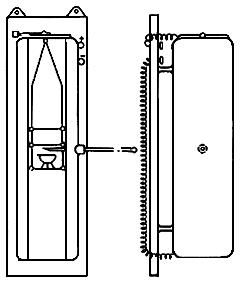 Электронный текст документа
сверен по:
официальное издание
Посуда и оборудование лабораторные.
Технические условия. Методы анализа: Сб. ГОСТов. - 
М.: Стандартинформ, 2011Обозначение НТД, на который дана ссылкаНомер пунктаГОСТ 9.401-915.3ГОСТ 84-764.2.2ГОСТ 166-894.1ГОСТ 427-754.1ГОСТ 2991-855.2ГОСТ 3118-774.2.2ГОСТ 4328-774.2.2ГОСТ 5244-795.2ГОСТ 6709-724.2.2ГОСТ 7376-895.2ГОСТ 8273-755.2, 5.7ГОСТ 8828-895.2, 5.6, 5.7ГОСТ 10144-895.3, 5.5ГОСТ 10354-825.6, 5.7ГОСТ 12082-825.2ГОСТ 14192-965.5ГОСТ 15150-695.8ГОСТ 15155-995.3ГОСТ 16272-795.7ГОСТ 24634-815.2, 5.5, 5.6, 5.7ГОСТ 29225-91Вводная частьНомер стаканаКод ОКПНоминальная вместимость, смНомин.Пред. откл.Номин.Пред. откл.Номин.Пред. откл.143 2811 0011 012535±140±240±1243 2811 0012 00503570±345343 2811 0013 1015050±290±565±2443 2811 0014 092506011075±3543 2811 0015 0840075±3120±690643 2811 0016 0760085135100±5743 2811 0017 061000100±5170±10120843 2811 0018 052000125±6205145±6943 2811 0019 044000175±7220200±7Номер чашкиКод ОКПНоминальная вместимость, смНомин.Пред. откл.Номин.Пред. откл.143 2812 1011 032562±225±1243 2812 1012 02507730343 2812 1013 0110097±335443 2812 1014 0015010740543 2812 1015 1025012350±2 643 2812 1016 09450163±555743 2812 1017 0885020560843 2812 1018 071500265±775943 2812 1019 064000335±10100±3Номер кастрюлиКод ОКПНоминальная вместимость, см, не менееНомин.Пред. откл.Номин.Пред. откл.Номин.Пред. откл.143 2812 0011 0710075240±2 40±2 40243 2812 0012 06250100±3505555343 2812 0013 05500120657065443 2812 0014 041000150±485±385±390543 2812 0015 032000190100100125Номер тигляКод ОКПНомин.Пред. откл.Номин.Пред. откл.Номин.Пред. откл.143 2814 0011 0820±111±115±1243 2814 0012 07251419343 2814 0013 0635±21826±2443 2814 0014 05452235543 2814 0015 0455±328±242643 2814 0016 03753857±3Номер тигляКод ОКПНомин.Пред. откл.Номин.Пред. откл.Номин.Пред. откл.143 2814 0051 0020±111±1 25±2 243 2814 0052 10251432343 2814 0053 0935±21843443 2814 0054 08452255±3543 2814 0055 0755±328±270Номер крышкиКод ОКПне менее143 2814 1011 042213-243 2814 1012 0327343 2814 1013 023818-443 2814 1014 0148543 2814 1015 005921-643 2814 1016 1079743 2814 1051 0740-7Номер тигляКод ОКП±1±0,20Число отверстийНомин.Пред.
откл.Номин.Пред.
откл.143 2814 0081 0525±1140,8532±226243 2814 0082 0435±2181,004337343 2814 0083 03452255±349Номер тигля и крышкиКод ОКПТигельТигельТигельКрышкаКрышкаКрышка,
не менее±0,5±1,5±1143 2814 0111 05301840326,010,0243 2814 0112 0435204537Номер кружкиКод OKПНоминальная вместимость, см, не менееНомин.Пред. откл.Номин.Пред. откл.Номин.Пред. откл.143 2811 1011 0825065±3115±590±4 25243 2811 1012 0750085135±711535343 2811 1013 061000105170±8135±5 45443 2811 1014 051500120±5195±1016050543 2811 1015 04200013520517550Номер воронкиКод ОКП, не менееЧисло отвер- стий, не менееНо- мин.Пред. откл.Но- мин.Пред. откл.Но- мин.Пред. откл.Но- мин.Пред. откл.Ном ин.Пред. откл.143 2822 0011 0165±315±21,25100±525±250±360243 2822 0012 0080181,5130±7306061343 2822 0013 10100±5202,016040±380±591443 2822 0014 0913030±3200±1050100169543 2822 0015 08175±8353,027065±5130643 2822 0016 07215±104035090170±7169Номер ступкиКод ОКПНомин.Пред. откл.Номин.Пред. откл.Номин.Пред. откл.Номин.Пред откл.143 2825 1011 0450±230±235±230±2243 2825 1012 0370±3404035343 2825 1013 0290504540443 2825 1014 01110±46050±345543 2825 1015 0014070±37060±3643 2825 1016 10180±59090±480743 2825 1017 09240±7120±411095Номер пестикаКод ОКП±2Номин.Пред.
откл.Номин.Пред.
откл.143 2825 1111 0190±322±210243 2825 1112 00120±43414343 2825 1113 10170
±543±318443 2825 1114 092105720Номер ложкиКод ОКПНомин.Пред.
откл.±1±1±1±1143 2813 0011 02120±51514105243 2813 0012 011503015126343 2813 0013 00200±104020168443 2813 0014 102505025208Номер
шпателяКод ОКПНомин.Пред. откл.±1±1±1±1±1143 2813 1011 09120±5202515205243 2813 1012 08150303525306343 2813 1013 07200±10404535408443 2813 1014 062509Код ОКПНомин.Пред. откл.не менеене менеене менеене менеене менеене менее43 2821 0011 0688-3171722--743 2821 0012 05128253033--843 2821 0013 04175-641--943 2821 0014 03230--48172510Код ОКП, 
не менееЧисло отверстий, не менееНомин.Пред. откл.43 2821 0041 0088-31772843 2821 0042 101282584043 2821 0043 09175-698543 2821 0044 082303010Номи- нальная вмести- мость, дмКод ОКП±2±1±2, не менееНомин.Пред. откл.Номин.Пред. откл.Номин.Пред. откл.Номин.Пред. откл.Номин.Пред. откл.243 2824 0011 02170±8140±790±384±3190±817102015443 2824 0012 01220±11180±9125119±4240±12253020843 2824 0013 00275±17240±11170±5164±5300±1530251243 2824 0014 10325280±15195±6187±6335±1735204030Номер лодочкиКод ОКП±0,3Номин.Пред. откл.Номин.Пред. откл.Номин.Пред. откл.Номин.Пред. откл.143 2825 0051 0045±240±225±120±11,8243 2825 0052 10504536±232±2343 2825 0053 0960±356±340362,0443 2825 0054 0880±471±456±350±32,5Номер лодочкиКод ОКПНомин.Пред. откл.Номин.Пред. откл.Номин.Пред. откл.Номин.Пред. откл.Номин.Пред. откл.Номин.Пред. откл.143 2825 0011 0865±255±310±17±11,3±0,36±1243 2825 0012 07857014101,88343 2825 0013 06105±390±518±214±22,0±0,410±2443 2825 0014 05125±5105201612Наименование дефектовНедопустимые пределы дляНедопустимые пределы дляНедопустимые пределы дляпосудылодочекбарабановЗасорка и зашлифованные или заглазурованные слипышиБолее 3 мм - более 2 шт.На внутренней поверхности более 1 мм - более 2 шт.На внутренней поверхности - более 2 шт.ОтколыПо наибольшему измерению более 3 мм - более 2 шт.Глубиной более 1 мм - более 2 шт.На внешней поверхности по наибольшему измерению более 5 мм - более 3 шт.ВыгоркиГлубиной более 1 мм - более 5 шт.На внутренней поверхности глубиной более 0,3 мм - более 1 шт.Глубиной более 0,1 мм толщины стенки - более 5 шт.СкладкиДлиной более 60 мм - более 2 шт.Более 1 шт.-МушкаБолее 0,3 мм - более 5 шт.Более 1 мм - более 2 шт.На внутренней поверхности более 1 мм; на наружной поверхности - более 2 ммПункт стандартаОбъем выборкиОбъем выборкиОбъем выборкиОбъем выборкиПосудаЛодочки типовЛодочки типовБарабаныЛСЛЗ1.1; 1.31% , но не менее 10 шт.0,1% , но не менее 10 шт.10%10%2.1-2.5; 2.14100%10%100%100%2.69 шт.-6 шт.6 шт.2.73 шт.5 шт.3 шт.-2.8-2.93 шт.6 шт.2.10; 2.115 шт.5 шт.5 шт.-2.12; 2.19---10%2.15-2.17100%-2.1810%100%10%